Gdzie mogę podjąć pracę po ukończeniu szkoły?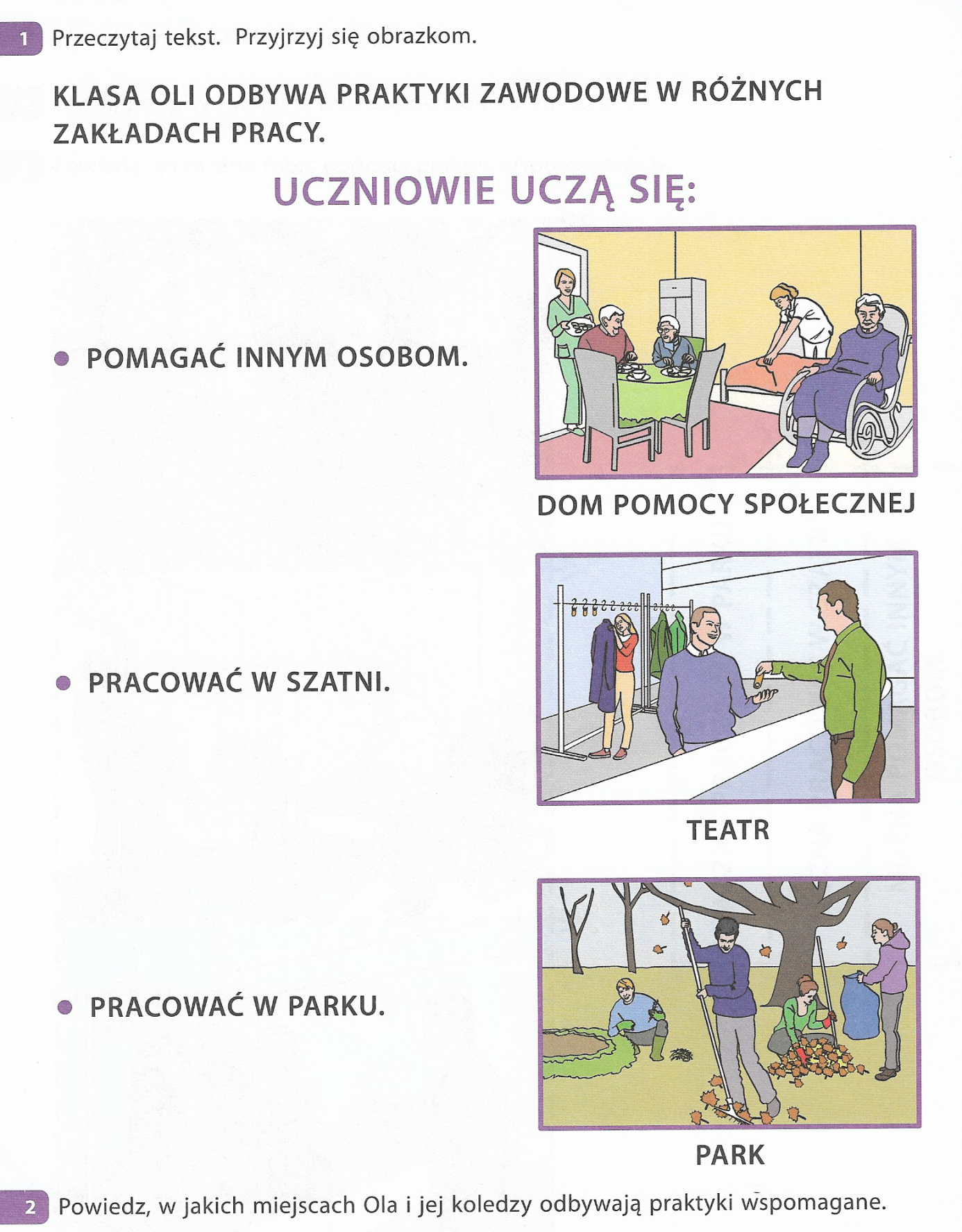 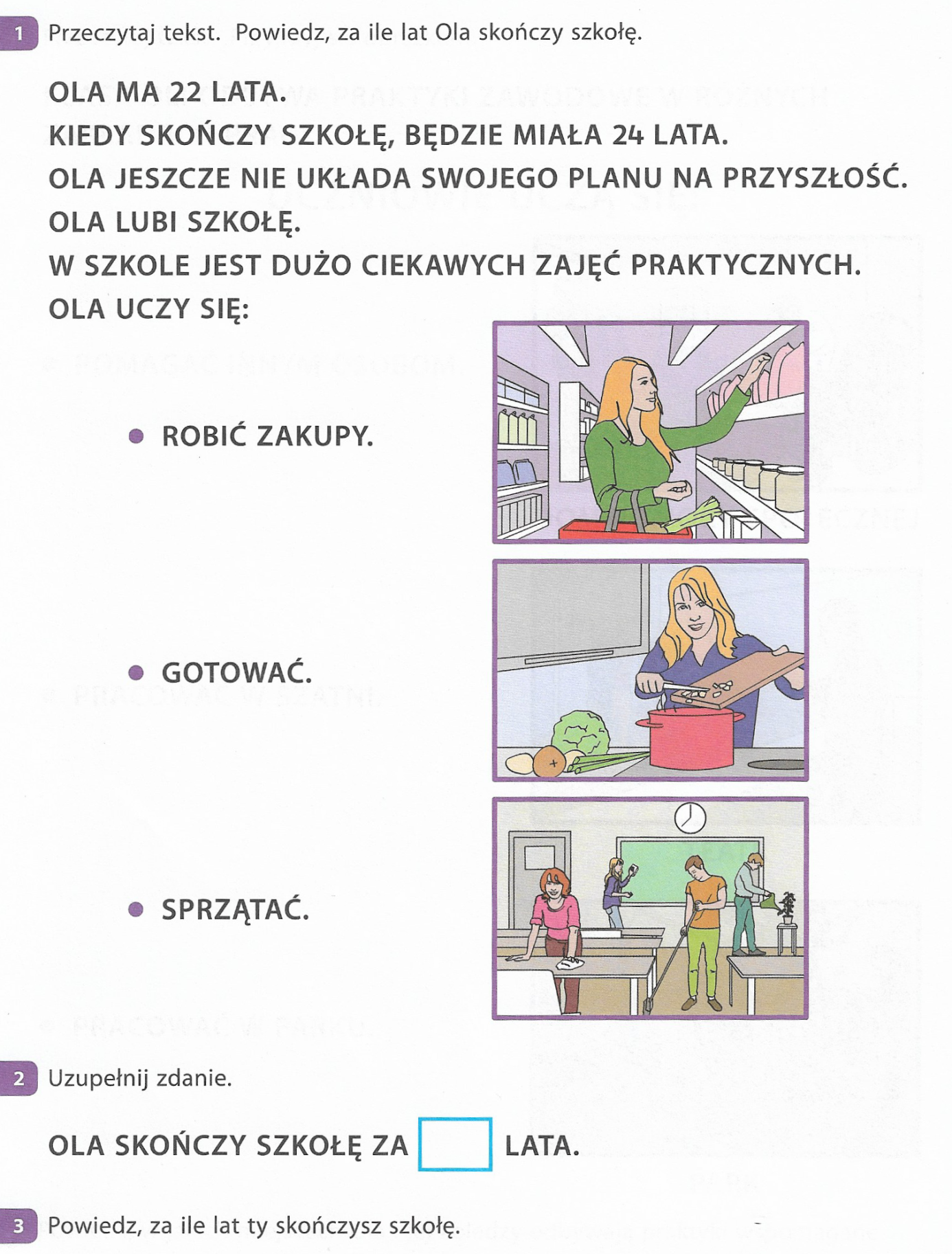 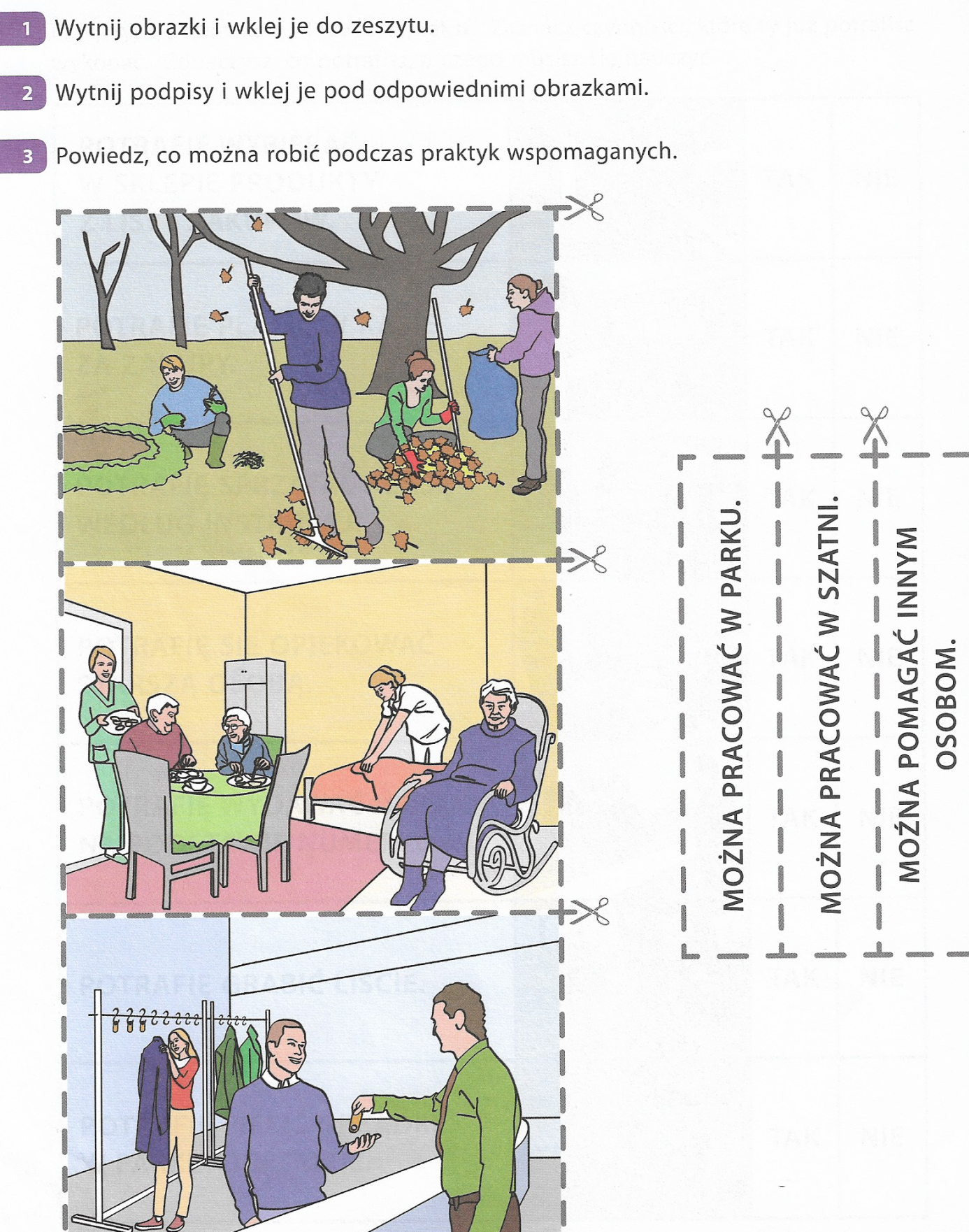 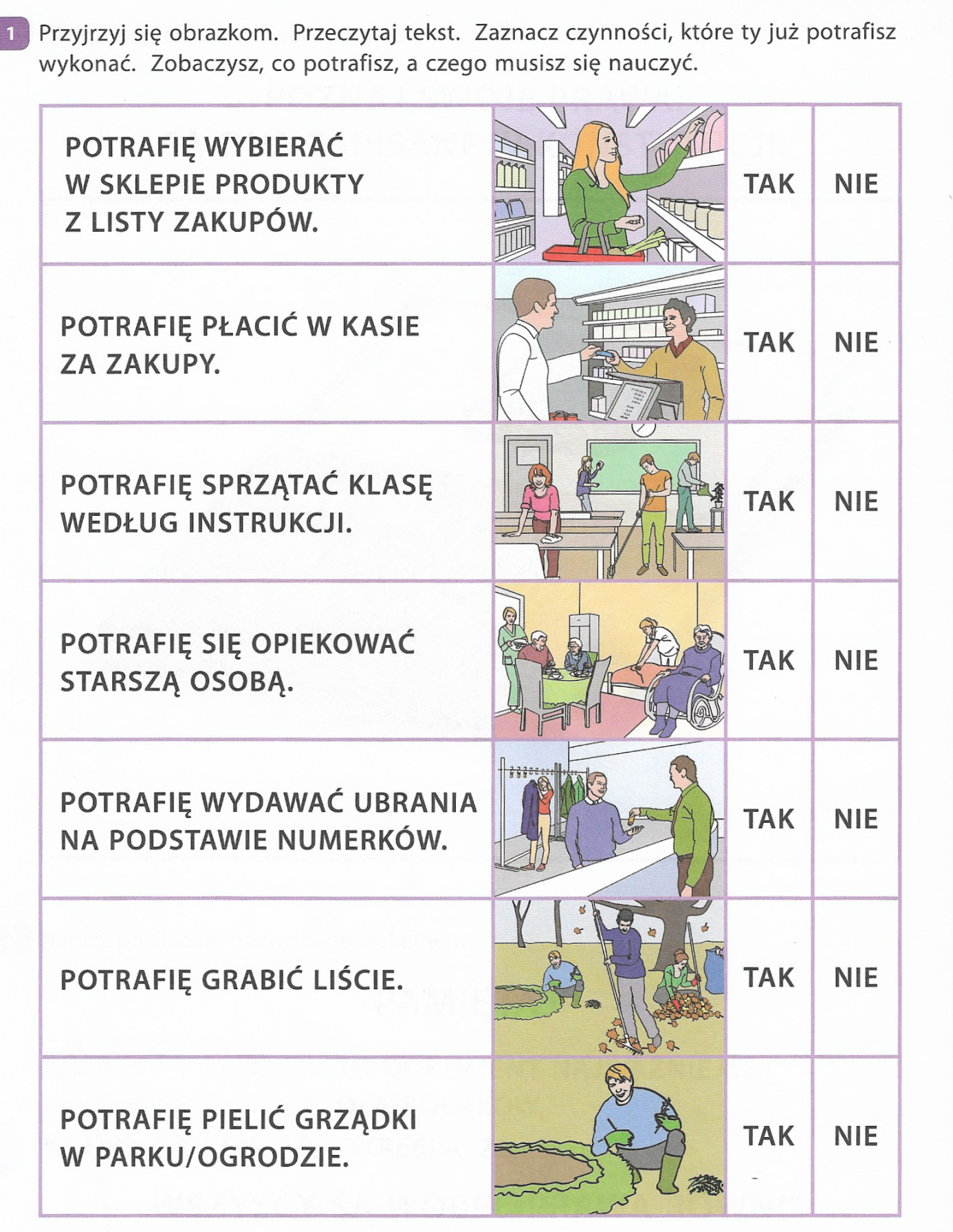 